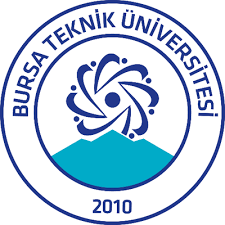 Bursa Teknik ÜniversitesiAmaçBu dokümanın amacı, Kurum çalışanlarının Kurum bünyesindeki sorumluluklarının tanımlanması ve bildirilmesidir. KapsamBu doküman, Kapsam Analizi Dokümanında belirtilen birimlerde çalışan tüm kullanıcıları kapsamaktadır.Revizyon KayıtlarıTanımlamalar ve KısaltmalarBu dokümandaki kısaltma ve tanımlar, Kısaltmalar ve Tanımlar Kılavuzunda açıklanmaktadır.UygulamaKurum kaynaklarını ve iş süreçleri içerisinde oluşturulan bilgileri sadece Kurum hizmetleri için kullanacağımı, yetkisi olmayan kişilere hiç bir şekilde bilgi vermeyeceğimi, bilgi talebi konusunda ısrarcı olunması hâlinde durumu Birim Amirime raporlayacağımı,İzin verilmesi ve görevin gerektirdiği durumlar hariç olmak üzere görevim nedeniyle bana tevdi edilen bilgi veya araçları, Kurumda çalıştığım süre boyunca ve sonrasında kişisel çıkarlarım için ya da üçüncü şahıslar, kurum ve kuruluşlar yararına kullanmayacağımı,Görevimle ilgili olsun veya olmasın çalışmalar kapsamında Kurumda edindiğim gizlilik arz eden her türlü bilgiyi sır olarak saklayacağımı, incelemeleri veya yararlanmaları amacıyla üçüncü kişilere aktarmayacağımı,Gizlilik içeren bilgiler ile kişisel verileri, e-devlet kapsamında protokol yapılarak bilgi paylaşımı yapılan veya kanunen yetkili sayılan merciler dışında hiçbir kişi, kurum ya da kuruluş ile paylaşmayacağımı,Hukuki süreçlere kaynak teşkil etmesi ve sistemlerin güvenli bir şekilde işletilmesi amacıyla, Kurumca uygun görülen sistemlerin, uygulamaların, kullanıcı işlemlerinin ve bilgi sistem ağındaki veri akışının iz kayıtlarının ajanlı veya ajansız iz toplama yöntemleri kullanılarak toplanabileceğini,Çocukların cinsel istismarına, müstehcenliğe, şiddet ve intihara yönlendirmeye, uyuşturucu ve uyarıcı kullanımını özendirmeye yönelik internet sitelerine girmem durumunda, devlet büyüklerine hakaret etmem ve gazete, forum ve benzeri sitelerde Kurumu küçük düşürücü ve kamuoyunu yanıltmaya yönelik yorumlar ile özel hayatıma ilişkin suç oluşturabilecek nitelikteki bilgi ve işlemleri kurum internet hattı üzerinden yapmam durumunda cezai ve hukuki sorumluluğun tarafıma ait olduğunu,Kurum sunucuları üzerinde bana tahsis edilen kullanıcı kodu/parola ikilisi ve/veya IP (Internet Protocol) adresini kullanarak gerçekleştirdiğim her türlü etkinlikten, Kurum bilişim kaynaklarını kullanarak oluşturduğum ve/veya bana tahsis edilen Kurum bilişim kaynağı üzerinde bulundurduğum her türlü kaynağın (belge, doküman, yazılım vb.) içeriğinden sorumlu olduğumu,Tarafıma teslim edilmiş elektronik ortamda yapılan iş ve işlemlerde kullanılan yazılım, donanım, araç ve gereç üzerinde kurum bilgisi dışında hiçbir mekanik ya da yazılımsal yapılandırma değişikliği yapmayacağımı,Bilgisayarıma Kurum tarafından yüklenmiş işletim sistemi ve uygulama yazılımları dışında herhangi bir işletim sistemi veya lisanssız yazılım yüklemeyeceğimi, Kurum tarafından yüklenmemiş yazılımlardan doğacak her türlü hukuki sorumluluğun tarafıma ait olduğunu, Kurum tarafından tarafıma tahsis edilmiş olan bilgisayar ve tüm elektronik cihazlarda kullanıcı hatası (makine üzerine bir sıvının dökülmesi, makinenin düşürülmesi vs.) nedeniyle oluşan donanım sorunlarından tarafımın sorumlu olacağını,Tarafıma verilen "kullanıcı adı" nı ve "parola" sını bir başkası ile paylaşmayacağımı ve bir başkasına kullandırmayacağımı, kullanıcı hesabıma" ait geçici parolayı derhal değiştirerek, Kurum parola politikasına uygun olarak parolamı oluşturacağımı,Bilgisayarımda kendi "kullanıcı adı" ve "parola" ile oturum açacağımı, çalışmam bitince, oturumu veya bilgisayarımı kapatarak bilgisayarıma başkalarının fiziksel erişimine fırsat vermeyeceğimi, bilgisayarımın başından kısa süreli ayrılmalarımda bilgisayar oturumunu kilitleyeceğimi, Ayrıca BGYS kapsamında oluşturulan tüm politika ve prosedürlere uyacağımı,taahhüt eder, bu taahhütlerimi yerine getirmemem veya kasıtlı olarak taahhütlerimi ihlal etmem hâlinde; Gelir İdaresi Başkanlığı açısından oluşacak zararı karşılayacağımı, mali, cezai ve hukuki tüm sorumlulukların bana ait olduğunu beyan ve kabul ederim.T.C. KİMLİK NO : …………………………………..                               TARİH : …/…/...ADI SOYADI : …………………………………..ÇALIŞTIĞI BİRİM : …………………………………..			                        İMZA : ………...Bu taahhütnameyi, yazıcıdan çıktı alarak imzalandıktan sonra birim    amirinize teslim ediniz.İlgili Dokümanlarİç Kaynaklı DokümanlarKapsam Analizi DokümanıKısaltmalar ve Tanımlar KılavuzuDış Kaynaklı DokümanlarRevizyon NoTarihRevizyon NedeniRevizyon Sayfa NoRevize Edilen Bölüm